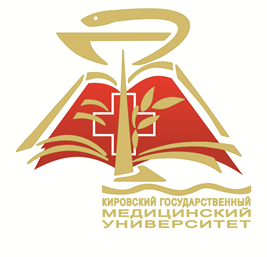 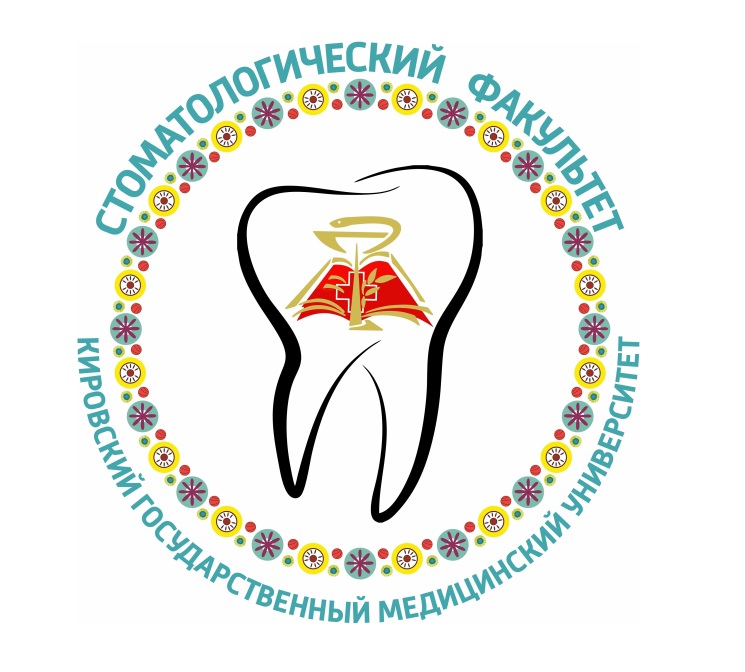 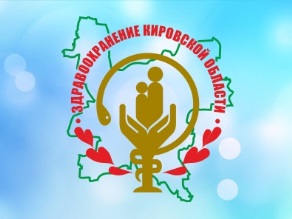 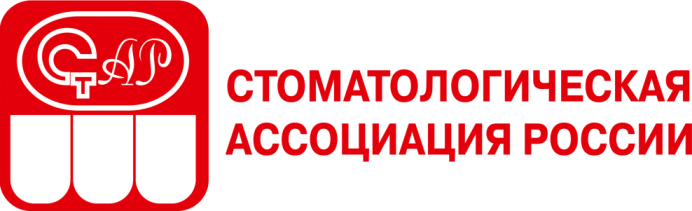 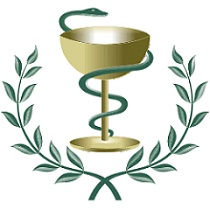 Информационное письмоУважаемые коллеги!Приглашаем Вас принять участие в издании сборника материалов НАУЧНО-ПРАКТИЧЕСКОЙ КОНФЕРЕНЦИИ  «АКТУАЛЬНЫЕ ВОПРОСЫ ДЕТСКОЙ СТОМАТОЛОГИИ»ФГБОУ ВО Кировский ГМУ Минздрава РоссииКиров, 26-27 ноября 2020 г.Для заочного участия в конференции приглашаются преподаватели вузов, практические работники, специалисты, аспиранты, студенты, а также все заинтересованные лица. Все статьи, удовлетворяющие тематике конференции и выполненные в соответствии с требованиями, будут опубликованы в сборнике материалов конференции. Все статьи принявшие участие в конференции будут проиндексированы в системе Российского индекса научного цитирования (РИНЦ). Электронный вариант документа можно  представить на e-mail технического редактора ФГБОУ ВО Кировский ГМУ Минздрава России: sbornik.stat@gmail.com (Фалалеева Екатерина Андреевна)до 1 декабря 2020Требования к оформлению статей:1. Название файла предоставляется в виде фамилии первого автора. Документ должен сопровождаться ясной информацией об отправителе и ответственном авторе материала: фамилия, имя, отчество, почтовый адрес (с индексом), тел., e-mail. Эти данные необходимы для ведения переписки, направления рецензий и другой корреспонденции2. Объем до 3 стр., шрифт -  Times New Roman, кегль - 14 пт. Интервал полуторный, абзацный отступ 1,25 см, поля везде -  2см. с выравниванием по ширине. Язык публикации – русский. Внизу справа ставится нумерация страниц.3. В первой строке ФИО авторов (их количество желательно не более 2-3) с выравниванием по центру. Ниже Название статьи заглавными буквами, полужирным шрифтом, выравнивание по центру. В следующей строке указывается название организации, через запятую- город. Далее через пустую строку с абзацного отступа (1,25 см) - текст статьи. Библиографический список с нумерацией (не более 5 источников). Ссылки на литературные источники по возможности не приводить.4. Статья должна содержать: актуальность, ключевые слова, актуальность проблемы, цель исследования, материал и методы, результаты исследования и их обсуждение, выводы. Список использованной литературы приводится в конце статьи в порядке цитирования источников, согласно библиографическим требованиям. Таблицы, графики, диаграммы, фотографии в черно-белом цвете должны быть подписаны и иметь ссылку на них в текст работы. Тексте не применять стандартное форматирование.5. Публикация материалов бесплатная. От одного автора (в том числе, в соавторстве) представляется не более 3 статей. За содержание статьи ответственность несет автор.Оргкомитет вправе не публиковать работы, не соответствующие тематике научного форума и с нарушением требований; оформленные небрежно; а также присланные по факсу или только на бумажном носителе. Издание сборника планируется к 10 января 2021 года. Опубликованные материалы конференции будут представлены в системе Российского индекса научного цитирования Научной электронной библиотеки (РИНЦ).Срок подачи материалов до 01 декабря 2020.  По всем вопросам обращаться к Громовой Светлане Николаевне (gromovasn@yandex.ru) или ответственному секретарю Фалалеевой Екатерине Андреевне (sbornik.stat@gmail.com)Пример оформления публикации:Фамилия автора И.О.ЭКСПЕРТИЗА ВРЕМЕННОЙ НЕТРУДОСПОСОБНОСТИ ПРИ ДОБРОКАЧЕСТВЕННЫХ НОВООБРАЗОВАНИЯХ ЧЕЛЮСТНО-ЛИЦЕВОЙ ОБЛАСТИФГБОУ ВО Кировский ГМУ Минздрава России, г. Киров Аннотация: [Текст]Ключевые слова: [Текст]Краткое введение: [Текст]Цель исследования: [Текст]Материал и методы: [Текст]Результаты и обсуждение: [Текст]Табл.1Название таблицыПримечание: Библиографический список:Иванова Г.Н. Актуальность обучения врачей медицинских организаций порядку проведения экспертизы временной нетрудоспособности и правилам оформления листков нетрудоспособности / Г.Н. Иванова, Т.В. Косенкова, Л.Б. Дмитренко // Многопрофильный стационар. – 2017.-Том IV.-№1.-С.4-7. Алямовский В.В., Дуж А.Н., Соколова О.Р., Нарыкова С.А. Анализ информативности первичного осмотра медицинской карты стоматологического больного // Эндодонтия Today. – 2016.- №1.-С.49-52. Рабинович С.А., Разумова С.Н., Васильев Ю.Л., Аймалетдинова З.Т. Оценка психоэмоционального состояния врачей-стоматологов при проведении амбулаторных стоматологических вмешательств // Эндодонтия Today. – 2016.- №4.-С.21-24. Форма АНКЕТЫдля размещения сборника статей в Научной электронной библиотеке (eLibrary.ru) и включения сборника статей в Российский индекс научного цитирования (РИНЦ)Если авторов 2-3 чел., то такая форма заполняется НА КАЖДОГО АВТОРА ОТДЕЛЬНО.ФАМИЛИЯИМЯОТЧЕСТВОМЕСТО РАБОТЫ (полностью)СТРАНАГОРОД ПРОЖИВАНИЯE-MAILУЧЕНАЯ СТЕПЕНЬУЧЕНОЕ ЗВАНИЕДОЛЖНОСТЬТЕМА НАУЧНОЙ СТАТЬИАННОТАЦИЯКЛЮЧЕВЫЕ СЛОВАБиблиографический список литературы (только на языке оригинала)Направление конференции 